ПАСПОРТАВТОБУСНОГО МАРШРУТУ РЕГУЛЯРНИХ СПЕЦІАЛЬНИХ ПЕРЕВЕЗЕНЬУЧНІВ ТА ПЕДАГОГІЧНИХ ПРАЦІВНИКІВ КОМУНАЛЬНОГО ЗАКЛАДУ «БАБИНЕЦЬКИЙ ЗАКЛАД ЗАГАЛЬНОЇ СЕРЕДНЬОЇ ОСВІТИ І-ІІІ СТУПЕНІВ № 13»БУЧАНСЬКОЇ МІСЬКОЇ РАДИ КИЇВСЬКОЇ ОБЛАСТІ НА 2022 РІК________________приміського_______________(міського, приміського, міжміського)Назва маршруту селище Бабинці – село Буда-Бабинецька – селище Бабинці(найменування кінцевих зупинок)Паспорт розроблений                                                «___» ________ 20___року                                                                                                         ДиректорКЗ «Бабинецький ЗЗСО І-ІІІ ступенів  № 13»__________ Таміла АНДРЮЩЕНКОУМОВИздійснення перевезень на маршрутіперевезення пасажирів здійснюється автобусом  ___        D_______							                   (категорія,________________________29 пасажирів                                                                       клас, пасажиромісткість, клас комфортності)Періодичність здійснення перевезень _______понеділок-п’ятниця протягом навчального року                                                                                                          (постійно, сезонно, щоденно або за днями тижня з їх зазначенням)Початок роботи на маршруті ____________________7 годин 15 хвилин____________________                                                                           (відправлення першого рейсу, год, хв)Закінчення роботи на маршруті__________________18 годин 05 хвилин___________________                                                                              (прибуття останнього рейсу, год, хв)Директор КЗ «Бабинецький закладзагальної середньої освіти І-ІІІ ступенів № 13»                  __________Таміла АНДРЮЩЕНКОПОГОДЖЕНОНачальник відділу освіти Бучанської міської ради_________ Олег ЦИМБАЛ«__» __________ 20__р.СХЕМА МАРШРУТУселище Бабинці – село Буда-Бабинецька – селище Бабинці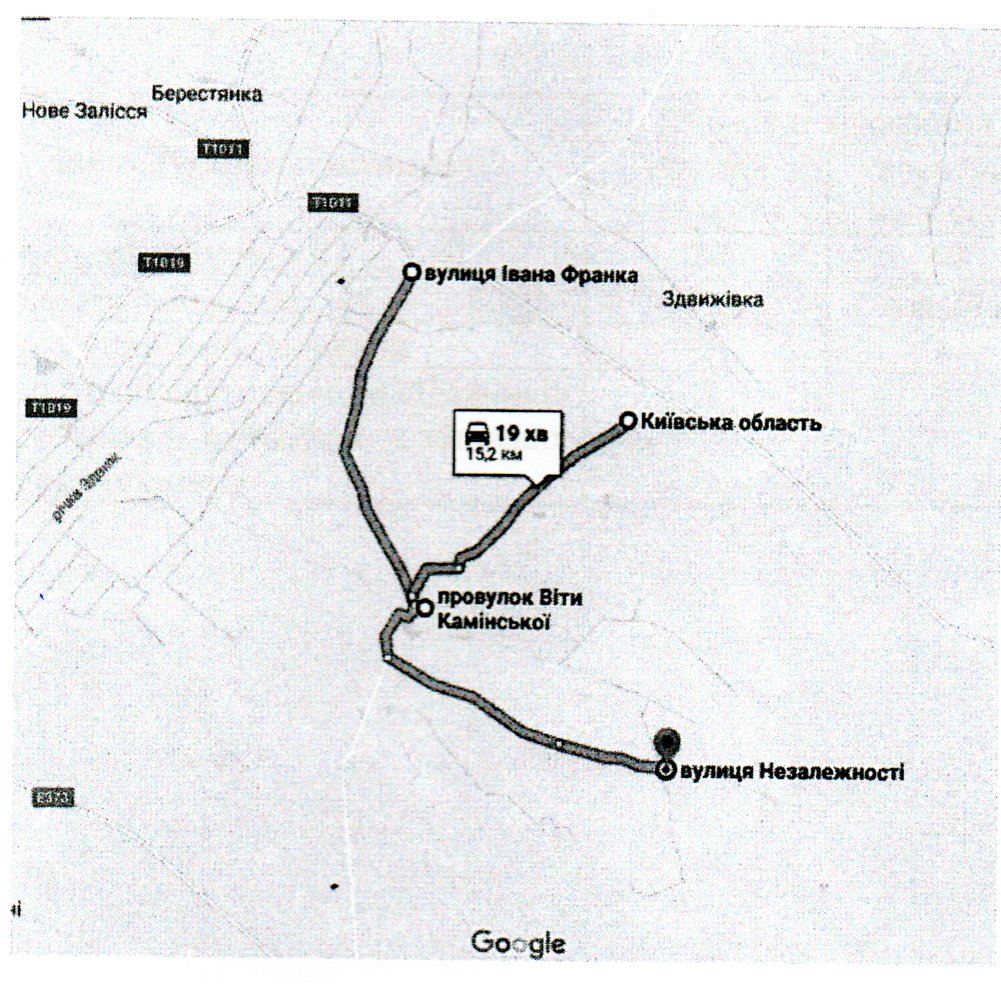 Директор КЗ «Бабинецький закладзагальної середньої освіти І-ІІІ ступенів № 13»                  __________Таміла АНДРЮЩЕНКО ХАРАКТЕРИСТИКА МАРШРУТУ1) загальні показникиДиректор КЗ «Бабинецький закладзагальної середньої освіти І-ІІІ ступенів № 13»                  __________Таміла АНДРЮЩЕНКОХАРАКТЕРИСТИКА МАРШРУТУ2) небезпечні ділянки на маршрутіДиректор КЗ «Бабинецький закладзагальної середньої освіти І-ІІІ ступенів № 13»                  __________Таміла АНДРЮЩЕНКО ХАРАКТЕРИСТИКА МАРШРУТУ3) облаштування зупинокДиректор КЗ «Бабинецький закладзагальної середньої освіти І-ІІІ ступенів № 13»                  __________Таміла АНДРЮЩЕНКОРОЗКЛАД руху автобусаселище Бабинці – село Буда-Бабинецька – селище Бабинці(назва маршруту)на період з 7 год 15 хв до 18 год 05 хвпонеділок-п’ятниця протягом навчального року (періодичність перевезень)Директор КЗ «Бабинецький закладзагальної середньої освіти І-ІІІ ступенів № 13»            __________ Таміла АНДРЮЩЕНКОСПИСОКпасажирів, які перевозяться на автобусному маршруті регулярних спеціальних перевезень сел. Бабинці – с. Буда-Бабинецька – сел. Бабинціу 2022/2023 навчальному роціКатегорія пасажирів _________учні_____________                                               (працівники підприємства, школярі, студенти тощо)Директор КЗ «Бабинецький закладзагальної середньої освіти І-ІІІ ступенів № 13»                  __________Таміла АНДРЮЩЕНКО СПИСОКпасажирів, які перевозяться на автобусному маршруті регулярних спеціальних перевезень сел. Бабинці – с. Буда-Бабинецька – сел. Бабинціу 2022/2023 навчальному роціКатегорія пасажирів _________працівники_закладів загальної середньої освіти та закладів дошкільної освіти_______                                                        (працівники підприємства, школярі, студенти тощо)Директор КЗ «Бабинецький закладзагальної середньої освіти І-ІІІ ступенів № 13»                  __________Таміла АНДРЮЩЕНКОЗАТВЕРДЖЕНОДиректор КЗ «Бабинецький заклад загальної середньої освіти І-ІІІ ступенів № 13»______ Таміла АНДРЮЩЕНКО«__» ____________ 20__ р.АКТ пробного рейсу по маршруту шкільного автобуса БАЗ А079 державний номер АІ 2817 ЕАселище Бабинці – село Буда-Бабинецька – селище Бабинці(назва маршруту)Комісія у складі голови Кубицького В.М., завгоспа, та членів комісії –                      Андрющенко Т.О.,  директора Комунального закладу «Бабинецький заклад загальної середньої освіти І-ІІІ ступенів № 13» Бучанської міської ради Київської області,                 Павлюченко О.М., водія шкільного автобуса, «____» серпня 2022 року провела пробний рейс по маршруту селище Бабинці – село Буда-Бабинецька – селище Бабинці (сел. Бабинці, вул. Івана Франка, вул. Шевченка, с. Буда-Бабинецька, сел. Бабинці).Звіркою акту відповідності паспорту автобусного маршруту і акту вимірювання довжини маршруту з дійсними дорожніми умовами на маршруті відповідають вимогам забезпечення безпеки руху при перевезенні пасажирів.Голова комісії  ____________         Кубицький В.М.                                     (підпис)                    (прізвище, ініціали)Члени комісії:  ____________         Андрющенко Т.О.                                     (підпис)                    (прізвище, ініціали)   ____________ 	_Павлюченко О.М..                                     (підпис)                    (прізвище, ініціали)ЗАТВЕРДЖЕНОДиректор КЗ «Бабинецький заклад загальної середньої освіти І-ІІІ ступенів № 13»______ Таміла АНДРЮЩЕНКО«__» ____________ 20__ р.АКТ відповідності паспорта автобусного маршрутуселище Бабинці – село Буда-Бабинецька – селище Бабинці(назва маршруту)умовам здійснення перевезень на маршрутіКомісія у складі голови Кубицького В.М., завгоспа, та членів комісії –                      Андрющенко Т.О.,  директора Комунального закладу «Бабинецький заклад загальної середньої освіти І-ІІІ ступенів № 13» Бучанської міської ради Київської області,                 Павлюченко О.М., водія шкільного автобуса, ознайомилася з паспортом маршруту селище Бабинці – село Буда-Бабинецька – селище Бабинці (сел. Бабинці, вул. Івана Франка, вул. Шевченка, с. Буда-Бабинецька, сел. Бабинці) і встановила, що матеріали та дані, які містяться в паспорті, відповідають фактичним параметрам маршруту, вимогам безпеки та умовам перевезень пасажирів.Звіркою акту відповідності паспорту автобусного маршруту і акту вимірювання довжини маршруту з дійсними дорожніми умовами на маршруті відповідають вимогам забезпечення безпеки руху при перевезенні пасажирів.Голова комісії  ____________      Кубицький В.М.                                     (підпис)                    (прізвище, ініціали)Члени комісії:  ____________      Андрющенко Т.О.                                     (підпис)                    (прізвище, ініціали)   ____________ __Павлюченко О.М.                                     (підпис)                    (прізвище, ініціали)ЗАТВЕРДЖЕНОДиректор КЗ «Бабинецький заклад загальної середньої освіти І-ІІІ ступенів № 13»______ Таміла АНДРЮЩЕНКО«__» ____________ 20__ р.АКТвимірювання довжини автобусного маршрутуселище Бабинці – село Буда-Бабинецька – селище Бабинці(назва маршруту)Ми, комісія у складі голови Кубицького В.М., завгоспа, та членів комісії –  Андрющенко Т.О., директора КЗ «Бабинецький заклад загальної середньої освіти І-ІІІ ступенів № 13», Павлюченкоо О.М., водія шкільного автобуса, «___» _____________ 20__ року провела контрольне вимірювання довжини маршруту шкільного автобуса БАЗ А079 державний номер АІ 2817 ЕА селище Бабинці – село Буда-Бабинецька – селище Бабинці (сел. Бабинці, вул. Шевченка, вул. Івана Франка с. Буда-Бабинецька, сел. Бабинці) Комісія встановила:1. Загальна довжина маршруту від початкового до кінцевого пунктів по спідометру автобуса БАЗ А079 складає 93,5 км.2. Відстань від стоянки до початкового пункту маршруту 3 км.3. Відстань між проміжними зупинками виміряні з точністю до 0,2 км.Голова комісії  ____________      Кубицький В.М.                                    (підпис)                    (прізвище, ініціали)Члени комісії:  ____________ __ Андрющенко Т.О.__                                     (підпис)                    (прізвище, ініціали)   ____________ __Павлюченко О.М.                                     (підпис)                    (прізвище, ініціали)ГРАФІК РУХУ АВТОБУСА ТА ВІДПОЧИНКУ ВОДІЯселище Бабинці – село Буда-Бабинецька – селище Бабинці(назва маршруту)понеділок-п’ятниця протягом навчального року (періодичність перевезень)Директор КЗ «Бабинецький закладзагальної середньої освіти І-ІІІ ступенів № 13»                  __________Таміла АНДРЮЩЕНКОПОГОДЖЕНОЗаступник Бучанського міського голови__________________________        Сергій ШЕПЕТЬКО «___» ______________2022 р.ПОГОДЖЕНОТимчасово виконуюча обов’язки директора департаменту освіти і наукиКиївської обласної державної адміністрації__________________________        Ярослава ТРОСТЯНСЬКА «___» ______________2022 р.ЗАТВЕРДЖЕНОНачальниквідділу освітиБучанської міської ради__________________________           Олег ЦИМБАЛ «___» ______________2022 р.№з/пНайменування показниківКількісні показникиКількісні показники№з/пНайменування показниківпрямий напрямокзворотній напрямок1Довжина маршруту, км4746,52Тривалість рейсу, год, хв60 хв60 хв3Зупинки проміжні, кількість884Наявність облаштованих майданчиків для розвороту автобусів у кінцевих пунктах маршруту33№з/пНебезпечні ділянкиМісце розташування1Регульовані залізничні переїзди-1у тому числі ті, що обладнані шлагбаумами-1у тому числі ті, що не обладнані шлагбаумами-2З ускладненими дорожніми умовами (круті спуски, повороти, обмеження видимості тощо)-3Перетинання з трамвайними коліями-4Концентрація дорожньо-транспортних пригод-5Мости з вузькою проїзною частиною-6З погіршеним дорожнім покриттям-№з/пНазва зупинки у прямому напрямкуОблаштуванняОблаштуванняОблаштуванняОблаштування№з/пНазва зупинки у прямому напрямкупавільйоннавіславанаявність заїзного кармана1Бабинці++2Буда-Бабинецька++3вул. Івана Франка++4вул. Шевченка++Назва зупинки у зворотному напрямку1Бабинці++2Буда-Бабинецька++3вул. Івана Франка++4вул. Шевченка++№з/пЧасМаршрутВідстань, кмПрямий рухПрямий рухПрямий рухПрямий рух17.15сел. Бабинці (гараж) – вул. Шевченка, 843,027.17вул. Шевченка, 84 – вул. Шевченка, 50 1,537.18вул. Шевченка, 50 – вул. Івана Франка, 1491,547.20вул. Івана Франка, 149 – вул. Івана Франка, 1301,557.22вул. Івана Франка, 130 – вул. Івана Франка, 871,567.25вул. Івана Франка, 87 – сел. Бабинці (школа)2,577.30сел. Бабинці (школа) – с. Буда-Бабинецька вул. Незалежності, 806,087.40с. Буда-Бабинецька вул. Незалежності, 80 – вул. Незалежності, 731,097.45вул. Незалежності, 73 – вул. Незалежності, 121,5107.50вул. Незалежності, 12 - сел. Бабинці (школа)3,51110.35сел. Бабинці (школа) – вул. Шевченка, 843,01210.37вул. Шевченка, 84 – вул. Шевченка, 50 1,51310.38вул. Шевченка, 50 – вул. Івана Франка, 1491,51410.40вул. Івана Франка, 149 – вул. Івана Франка, 1301,51510.42вул. Івана Франка, 130 – вул. Івана Франка, 871,51610.45вул. Івана Франка, 87 – сел. Бабинці (школа)2,51710.50сел. Бабинці (школа) – с. Буда-Бабинецька вул. Незалежності, 806,01811.00с. Буда-Бабинецька вул. Незалежності, 80 – вул. Незалежності, 731,01911.05вул. Незалежності, 73 – вул. Незалежності, 121,52011.10вул. Незалежності, 12 - сел. Бабинці (школа)3,5Зворотний рухЗворотний рухЗворотний рухЗворотний рух111.25сел. Бабинці (школа) – с. Буда-Бабинецька вул. Незалежності, 123,5211.30с. Буда-Бабинецька вул. Незалежності, 12 – вул. Незалежності, 731,5311.32вул. Незалежності, 73 – вул. Незалежності, 801,0411.35вул. Незалежності, 80 - сел. Бабинці (школа)6,0511.45сел. Бабинці (школа) – вул. Івана Франка, 872,5611.50вул. Івана Франка, 87 – вул. Івана Франка, 1301,5711.52вул. Івана Франка, 130 – вул. Івана Франка, 1491,5811.55вул. Івана Франка, 149 – вул. Шевченка, 501,5912.00вул. Шевченка, 50 – вул. Шевченка, 841,51012.05вул. Шевченка, 84 – сел. Бабинці (школа)2,51117.25сел. Бабинці (школа) – с. Буда-Бабинецька вул. Незалежності, 123,51217.30с. Буда-Бабинецька вул. Незалежності, 12 – вул. Незалежності, 731,51317.35вул. Незалежності, 73 – вул. Незалежності, 801,01417.45вул. Незалежності, 80 - сел. Бабинці (школа)6,01517.52сел. Бабинці (школа) – вул. Івана Франка, 872,51617.55вул. Івана Франка, 87 – вул. Івана Франка, 1301,51717.57вул. Івана Франка, 130 – вул. Івана Франка, 1491,51817.59вул. Івана Франка, 149 – вул. Шевченка, 501,51918.00вул. Шевченка, 50 – вул. Шевченка, 841,52018.05вул. Шевченка, 84 – сел. Бабинці (гараж)3,0№п/пП.І.Б. учняКласЗвідки доїжджає1234Конфорович Анна Сергіївна1Буда – БабинецькаКоваль Мирослав Вячеславович1БабинціМороз Вероніка Вікторівна1Буда – БабинецькаКузьмінихОлексій Євгенович1Буда – БабинецькаДудко Катерина Олександрівна 2-АБабинціЛазебна Віталіна юріївна2-АБабинціСтепанюк Яна Андріївна2-АБуда – БабинецькаБородін Роман Віталійович2-АБабинціТерещенко Софія Дмитрівна2-АБабинціКонфорович Єлизавета Юріївна2-ББуда – БабинецькаЛадонька Максим Миколайович2-ББуда – БабинецькаСавченко Вероніка Ростиславівна2-ББуда – БабинецькаЯрмоленко Даніїл Володимирович2-ББабинціЗаяць Крістіна Артемівна3-АБабинціЯремчук Катерина Романівна3-АБабинці   Конфорович Віталій Вікторович3-ББуда – БабинецькаКонфорович Володимир Вікторович3-ББуда – БабинецькаЛадонька Тимур Миколайович3-FБуда – БабинецькаСкопич Назар Васильович3-ББуда – БабинецькаЯценко Антоніна Федорівна3-ББабинціБезсмертна Юлія Максимівна4-АБабинціВдовенко Вікторія Олександрівна4-АБабинці   Дрогашевська Софія Юріївна4-АБуда – БабинецькаЛазарчук Михайло Федорович4-АБабинціЛазебна Ангеліна Юріївна4-АБабинціМельник Дар’я Мирославівна4-АБабинці   Салім Богдана Ярославівна4-АБуда – БабинецькаГрумент Євгенія Вікторівна4-ББуда – БабинецькаДубовенко Анастасія Сергіївна4-ББуда – БабинецькаСкринник Мілана Денисівна4-ББуда – БабинецькаКонфорович Олександра Михайлівна4-ББуда – БабинецькаБондаренко Софія Дмитрівна5-АБабинціНагаюк Нікіта Дмитрович5-АБабинці   Сидоренко Данііл Дмитрович5-АБуда – БабинецькаСікорський Артем Андрійович6-ББуда – БабинецькаБезсмертний Олександр Максимович5-ББабинціПавленко Ангеліна Русланівна5-ББабинціВдовенко Сергій Олександрович5-АБабинці   Шома Мілана Анатоліївна6-АБабинці   Бондаренко Даніїл Дмитрович6-АБабинці  Зінченко Юрій Віталійович 6-АБабинціОбедюк Олександр Леонідович6-ББуда – БабинецькаСкринник Даяна Денисівна6-ББуда – БабинецькаЯременко Артем Русланович6-ББуда – БабинецькаДьомін Олексій Андрійович7-АБабинціЗахаров Валерій Володимирович7-АБабинціСалім Соломія Ярославівна7-АБуда – БабинецькаШома Олександр Васильович7-АБуда – БабинецькаДзісь Яна Русланівна7-ББуда – БабинецькаКоберник Кіра Сергіївна7-ББуда – БабинецькаШалюта Давид Ігорович7-ББуда – БабинецькаЯсінський Віктор Юрійович8-ББуда – БабинецькаЯнчук Діана Олександрівна8-АБабинціКошіль Владислав Сергійович8-ББуда – БабинецькаЛиховидюк Тарас Михайлович8-ББуда – БабинецькаНовіков Кирило Юрійович8-ББуда – БабинецькаСидоренко Дарина Дмитрівна8-ББуда – БабинецькаЩелкунова Віталіна Олегівна8-ББуда – БабинецькаЛюбімова Поліна Сергіївна9-ББабинціКонфорович Богдан Юрійович9-ББуда – БабинецькаМаксименко Анастасія Сергіївна9-ББуда – БабинецькаГальопа Анастасія Андріївна10БабинціКравченко Поліна Сергіївна10Бабинці   Кутова Оксана Олегівна10Буда – БабинецькаБоднар Олег Андрійович11БабинціСавченко Ірина Ростиславівна11Буда – БабинецькаСалім Анастасія Ярославівна11Буда – БабинецькаЗубаль Соломія Сергіївна11Бабинці   Федієнко Анжела Василівна11Бабинці№п/пП.І.Б. Інформація, що засвідчує приналежність пасажира до замовника послуг (клас)Бабкова Тетяна ПавлівнаПрактичний психологЗарицька Любов АндріївнаАсистент вчителяКравченко Любов ВолодимирівнаВчитель початкових класівЛюбімова Ольга ВалентинівнаВчитель початкових класівШома Антоніна АнатоліївнаСоціальний педагогПавленко Олена СтаніславівнаАсистент вчителяСидоренко Надія ІванівнаШкільна медична сестраКорицька Олена ОлексіївнаВихователь ДНЗ «Світлячок»В прямому напрямкуВ прямому напрямкуВ прямому напрямкуВ прямому напрямкуВ зворотному напрямкуВ зворотному напрямкуВ зворотному напрямкуВ зворотному напрямкуЧас про-їздуВідстань між зупин-ковими пункта-миВідстань від почат-кового пунктуНазва зупинкового пунктуЧас про-їздуВідстань між зупин-ковими пункта-миВідстань від почат-кового пунктуНазва зупинкового пунктуНазва зупинкового пункту---сел. Бабинці (гараж)---сел. Бабинці (школа)сел. Бабинці (школа)5 хв3 км3 кмвул. Шевченка5 хв6 км6 кмс. Буда-Бабинецькас. Буда-Бабинецька10 хв4,5 км7,5 кмвул. Івана Франка5 хв6 км12 км сел. Бабинці (школа)сел. Бабинці (школа)5 хв4 км11,5 кмсел. Бабинці (школа)5 хв5,5 км17,5 кмвул. Шевченкавул. Шевченка5 хв6 км17,5 кмс. Буда-Бабинецька10 хв4 км21,5 кмвул. Івана Франкавул. Івана Франка5 хв6 км23,5 кмсел. Бабинці (школа)5 хв1,5 км23 кмсел. Бабинці (школа)сел. Бабинці (школа)5 хв3 км26,5 кмвул. Шевченка5 хв6 км29,5 кмс. Буда-Бабинецькас. Буда-Бабинецька10 хв4,5 км31 кмвул. Івана Франка5 хв6 км35,5 кмсел. Бабинці (школа)сел. Бабинці (школа)5 хв4 км35 кмсел. Бабинці (школа)5 хв5 км40,5 кмвул. Шевченкавул. Шевченка5 хв6 км41 кмс. Буда-Бабинецька10 хв4 км44,5 кмвул. Івана Франкавул. Івана Франка5 хв6 км47 кмсел. Бабинці (школа)5 хв2 км46,5 кмсел. Бабинці (гараж)сел. Бабинці (гараж)60 хв47,0  км60 хв46,5 км№з/пЧасРозклад роботи та відпочинку17.05-7.50сел. Бабинці (гараж) – сел. Бабинці (школа)27.50-10.25утримання та обслуговування шкільного автобуса310.35-12.00сел. Бабинці (школа) –  сел. Бабинці (школа)412.00-13.00відпочинок513.00-14.20утримання та обслуговування шкільного автобуса617.25-18.05сел. Бабинці (школа) –  сел. Бабинці (гараж)